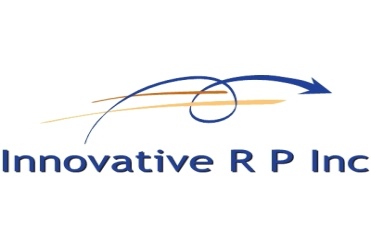 STAMOBIL 10 QUICK START INSTRUCTIONSCLEAN YOUR SKIN PRIOR TO APPLYING THE ELECTRODES WITH RUBBING ALCHOHOL AND COTTON BALL OR SOAP AND WATERATTACH LEAD WIRE PLUGS TO THE ELECTRODES (EITHER 2 OR 4 ELECTRODES CAN BE USED)ATTACH THE TOP OF THE LEAD WIRE TO THE TOP OF THE DEVICE.PRESS MIDDLE POWER BUTTONDEVICE WILL TURN ON THE TIMER WILL BE INITIALLY SET FOR 60 MINUTESIF YOU WOULD LIKE TO CHANGE THE TIMER TO 30 MINS, CONTINUOUS, OR 15 MINS.PRESS THE “T” BUTTON WHICH WILL GO THRU THE CHOICESTO CHANGE THE BLINKING BODY PART TO YOUR SPECIFIC PAIN AREAPRESS THE “S” BUTTON WHICH WILL GO THRU THE CHOICESONCE YOUR BODY PART IS BLINKING, YOU ARE SET ON THE CORRECT PRESET PROGRAMCH1 UP ARROW WILL CONTROL THE INTENSITY FOR THE LEAD WIRE AND ELECTRODES ATTACHED TO ITCH2 UP ARROW WILL CONTROL THE INTENSITY FOR THE LEAD WIRE AND ELECTRODES ATTACHED TO IT THE DEVICE CONTAINS FLASH MEMORY, SO WHEN YOU TURN THE DEVICE ON AFTER IT HAS BEEN OFF, IT WILL GO TO THE SETTINGS YOU HAD ON PRIOR TO IT TURNING OFF BEFOREAFTER YOUR INTENSITY HAS NOT CHANGED FOR 30 SECONDS, A “KEY” SYMBOL SHOWS ON THE DISPLAY. THIS LOCKS OUT THE CH1 AND CH2 UP ARROWS.  IF YOU WANT TO INCREASE THE INTENSITY WHEN THE “KEY” SYMBOL IS SHOWING, PRESS THE CH1 OR CH2 DOWN ARROW TO UNLOCK… THEN YOU CAN USE THE CH1 OR CH2 UP ARROWS AGAIN